	На основу члана 27. став 1. тач. 3. Закона о јавним набавкама („Службени гласник РС“, број 91/19) и Одлуке о спровођењу поступка набавке бр. II-404-28/2022,  председник Општине Нови Кнежевац дана 23.12.2022. године упућујеП О З И ВЗА ПОДНОШЕЊЕ ПОНУДАЗА НАБАВКУ УСЛУГЕ СОЦИЈАЛНЕ ЗАШТИТЕ  ПОМОЋ У КУЋИ 1. Предмет набавке су друштвене и друге посебне услуге - услуге социјалне заштите помоћ у кући.2. Спецификација услугаРеализацијом активности услуге помоћ у кући обезбеђује се одговарајућа нега и помоћ која, у складу са проценом потреба корисника, може обухватити:	1) помоћ у обезбеђивању исхране, која укључује по потреби: набавку намирница, обезбеђивање готових оброка, припрема лаких оброка, припрема освежавајућих напитака, помоћ при храњењу;	2) помоћ у одржавању личне хигијене и хигијене стана, укључујући по потреби: помоћ при облачењу и свлачењу, обављаеу физиолошких потреба, умивању, купању, прању косе, чешљању, бријању, сечењу ноктију, прању и одржавању постељине, одеће и обуче, одржавау чистоће просторија, судова и уређаја у домаћинству; 	3) помоћ у загревању просторија, укључујући по потреби: ложење ватре, чишћење пећи, помоћ у набавци огрева;	4) помоћ у задовољавању социјалних, културно-забавних и других потреба, укључујући: помоћ при кретању унутар и ван куће, набавку новина и књига, иницирање социјалних контаката и укључивање корисника у пригодне културне активности у јединици локалне самоуправе, старање о плаћању рачуна за електричну енергију, телефон, комуналије и сл.;	5) посредовање у обезбеђивању различитих врста услуга, укључујући по потреби: посредовање у поправци водоводних, електричних и других инсталација, столарије, уређаја за домаћинство, кречење стана и друге услуге;	6) набавку и надгледање узимања лекова и примену савета прописаних од стране квалификованих медицинских стручњака и одвођење на лекарске прегледе;	7) санирање и негу мањих повреда;	8) контролу виталних функција (крвни притисак, телесна температура, ниво шећера у крви, уношење и избацивање течности и сл).Понуђач се обавезује да услугу пружа квалитетно, у складу са законским и подзаконским прописима за ову врсту услуге. Предметном набавком се обезбеђује подршка кориснику – старијем лицу у задовољавању свакодневних животних потреба у сопственом дому, како би се унапредио и одржао квалитет живота и спречио или одложио смештај у институције, онда када је породична подршка недовољна или није расположива, а у складу је са идентификованим индивидуалним потребама лица.Корисници услуге помоћи у кући могу бити старија и немоћна лица (жене преко 60 година и мушкарци преко 65година старости) у једночланим или вишечланим домаћинствима.Укупан број корисника: 50Локација: територија општине Нови КнежевацВреме пружања услуге: 6 месециПотребан број ангажованих лица:- 5 геронтодомаћица- 1 кординатор3. Набавку услуге социјалне заштите помоћ у кући потребно је извршити у складу са Законом о јавним набавкама („Службени гласник РС“, број 91/19), Законом о социјалној заштити („Службени гласник РС“, број 24/11), Правилником о ближим условима и стандардима у пружању услуга социјалне заштите („Службени гласник РС“, број 42/13, 89/18 и 73/19) и важећим позитивно правним прописима.4. Плаћање се врши у једнаким месечним ратама у року од најдуже 45 дана од дана пријема фактуре по извршењу услуге, у складу са чл. 3 и 4. Закона о роковима измирења новчаних обавеза у комерцијалним трансакцијама („Службени гласник РС“, број 119/12, 68/15, 113/17, 91/19, 44/21 и 44/21-др.закон).5. Начин доставе понуде: Попуњени образац Понуде из прилога доставити поштом у затвореној коверти на адресу Наручиоца: Општина Нови Кнежевац, Краља Петра I Карађорђевића број 1, 23330 Нови Кнежевац или непосредно у писарници Наручиоца, са назнаком „Понуда за набавку услуге помоћ у кући-НЕ ОТВАРАТИ“ или на мејл адресу selma.becovic@noviknezevac.rs  до 28.12.2022. године до 12 часова.6. Критеријум за избор најповољније понуде је „економски најповољнија понуда, а која се одређује на основу понуђене цене. Меродавна је цена без ПДВ-а.7. Особа за контакт: Селма Бећовић, тел: 0230/82-055;8. Након избора најповољнијег понуђача се закључује уговор о набавци услуга.9. Понуђач који учествује у предметној набавци треба да испуни следеће додатне услове:    -да поседује лиценцу Министарства за рад, запошљавање, борачка и социјална питања  утврђену Законом о социјалној заштити („Службени гласник РС“, број 24/11), и то лиценцу о испуњености услова и стандарда за пружање услуге помоћ у кући. Лиценца мора бити важећа.Начин доказивања: Додатни услов се доказује Изјавом која је саставни део Позива за подношење понуда.- да понуђач има 6 (шест) лица у радном односу или ангажована по било ком основу у складу са Законом о раду:- 5 геронтодомаћица- 1 кординаторНачин доказивања: Додатни услов се доказује Изјавом која је саставни део Позива за подношење понуда.Напомена:Наручилац може пре потписивања Уговора о набавци за предметне услуге са Понуђачем чија је понуда оцењена као „економски најповољнија“ да од Понуђача затражи достављање свих или појединих доказа којим Понуђач доказује да испуњава додатне услове за предметну набавку.  								 Председник општине                                                                                                др Радован Уверић, с.р.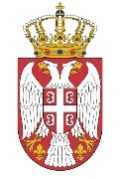 Република СрбијаАутономна Покрајина ВојводинаОпштина Нови КнежевацПредседникБрој: II-404-28/2022-1Дана:  23.12.2022. године23330 Нови Кнежевац • Краља Петра I Карађорђевића бр.1ПИБ: 101460424 • матични број: 08385327телефон: (0230) 82-055 • fax: (0230) 82-076www.noviknezevac.rs